Баранова Екатерина Васильевна, воспитательМБ ДОУ Детский сад № 249Г.НовокузнецкУголок безопасности дорожного движения в первой младшей группе «Наш друг светофор»Актуальность и просто жизненная необходимость обучения детей правилам дорожного движения несомненна. Ребёнку дошкольного возраста трудно понять ту опасность, которую представляет автомобиль. Зачастую виновниками дорожно-транспортных происшествий являются сами дети, которые играют вблизи дорог, переходят улицу в неположенных местах. Легко ли научить ребенка вести себя на дороге? На первый взгляд легко. Надо только познакомить его с основными требованиями ПДД и никаких проблем. На самом деле очень трудно. Ведь сами родители каждый день на глазах своих детей нарушают эти правила, и не задумываются, что ставят перед ребенком неразрешимую задачу: как правильно? Как говорят, или как делают? Известно, что привычки, закрепленные в детстве, остаются на всю жизнь. Поэтому с самого раннего возраста необходимо учить детей безопасному поведению на улицах, дорогах, в транспорте и правилам дорожного движения. В этом должны принимать участие и родители, и дошкольные учрежденияЦель:Обеспечить накопление представлений о различных видах транспорта, о назначении светофора и пешеходного перехода у детей раннего и младшего дошкольного возраста. Формировать элементарные знания о правилах безопасного поведения на дороге.Задачи:Дать детям представление о разновидностях транспорта.Отметить характерные отличительные признаки транспорта.Формировать у детей представления о правилах поведения на проезжей части.Познакомить с сигналами светофора и пешеходным переходом.Развивать внимание, память, мышление, речь, мелкую моторику, активизировать словарь.Представляю вашему вниманию наш уголок по ПДД.Для знакомства детей младшей группы с понятиями «улица», «проезжая часть», «тротуар» мы используем:простейший макет дороги с чётким разграничением тротуара и проезжей части;макет транспортного светофора (плоскостной);набор транспортных средств;иллюстрации с изображением транспортных средств (легковых и грузовых автомобилей, поезда, автобуса и т. д.).В работе используются дидактические игры по теме дорожного движения:1. «Собери транспорт»2. «Поставь машину в свой гараж»3. «Найди такую же»4. «Светофор»5. «Собери светофор»6. «Летает, едет, плывёт»7. «Собери знак»8. «Дорожные ситуации»Данный уголок содержит необходимую литературу: книги по ПДД, картотеки стихов и загадок, подвижный игр, раскраски.Как известно, любое обучение эффективнее происходит через игру. Для этого были изготовлены атрибуты для подвижных игр «Цветные автомобили», «Воробушки и автомобиль», «Сигналы светофора».Сюжетно-ролевые игры. Малыши обожают перевоплощаться в представителей различных профессий. Тема ПДД предоставляет для этого много возможностей. Это могут быть игры: «Транспорт», «Шофёр», «Вежливые пассажиры», «Путешествие в автомобиле по родному городу», «Поездка в парк и тд..В нашем уголке есть атрибуты для сюжетно-ролевых игр:накидка светофора, ДПС, полицейская фуражка, жезлы;руль, набор дорожных знаков и напольный макет светофора;атрибуты для сюжетно-ролевой игры «Скорая помощь» (случилась авария, пострадавшим людям оказывают помощь врачи);комплект инструментов;накидки для стульев в виде машин.Работа с родителями:Анкетирование.Оформление папки-передвижки «Безопасные шаги на пути к безопасности на дороге».Список литературыН.Н. Авдеева, О.Л. Князева, Р.Б. Стеркина.Основы безопасности детей дошкольного возраста.».: Просвещение, 2007.0.Козловская Е.А. Профилактика детского дорожно-транспортного травматизма.- М.: «Издательский Дом Третий Рим», 2008 – 55 с.Т.Ф.Саулина  Три сигнала светофора Пикулева Н. "Дорожная азбука". Е.Я.Хабибуллина "Дорожная азбука в детском саду",2013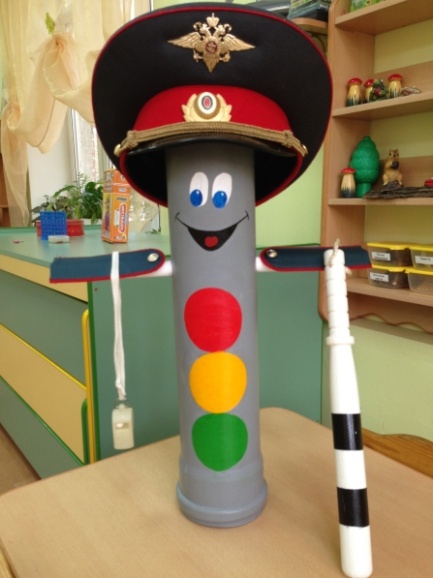 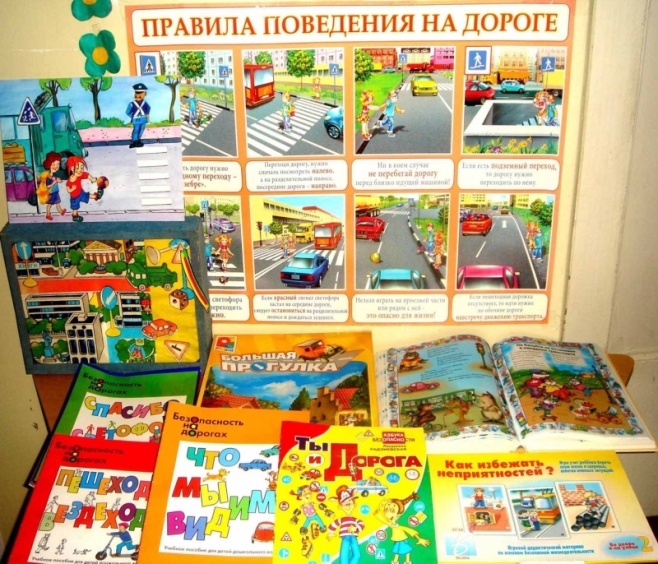 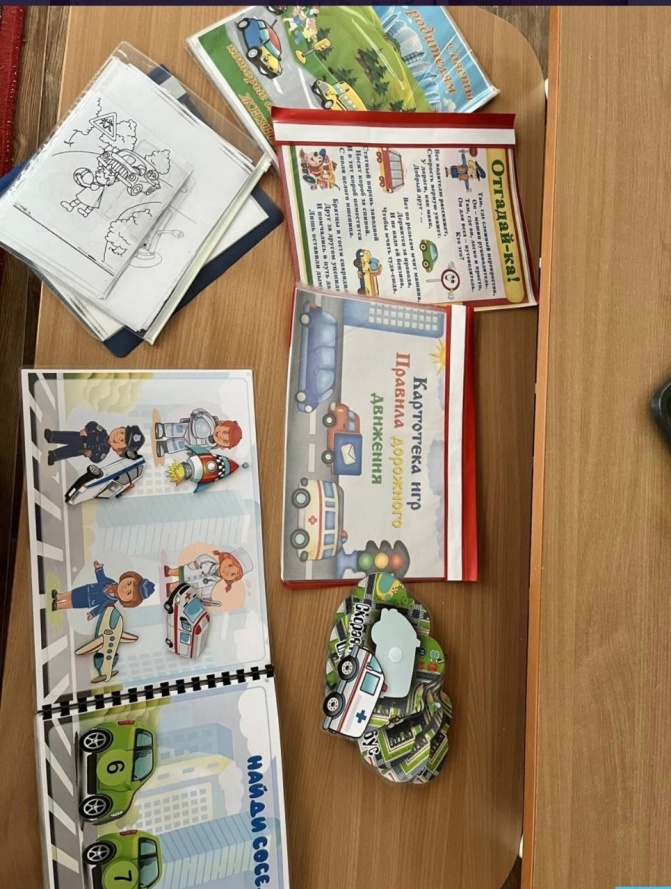 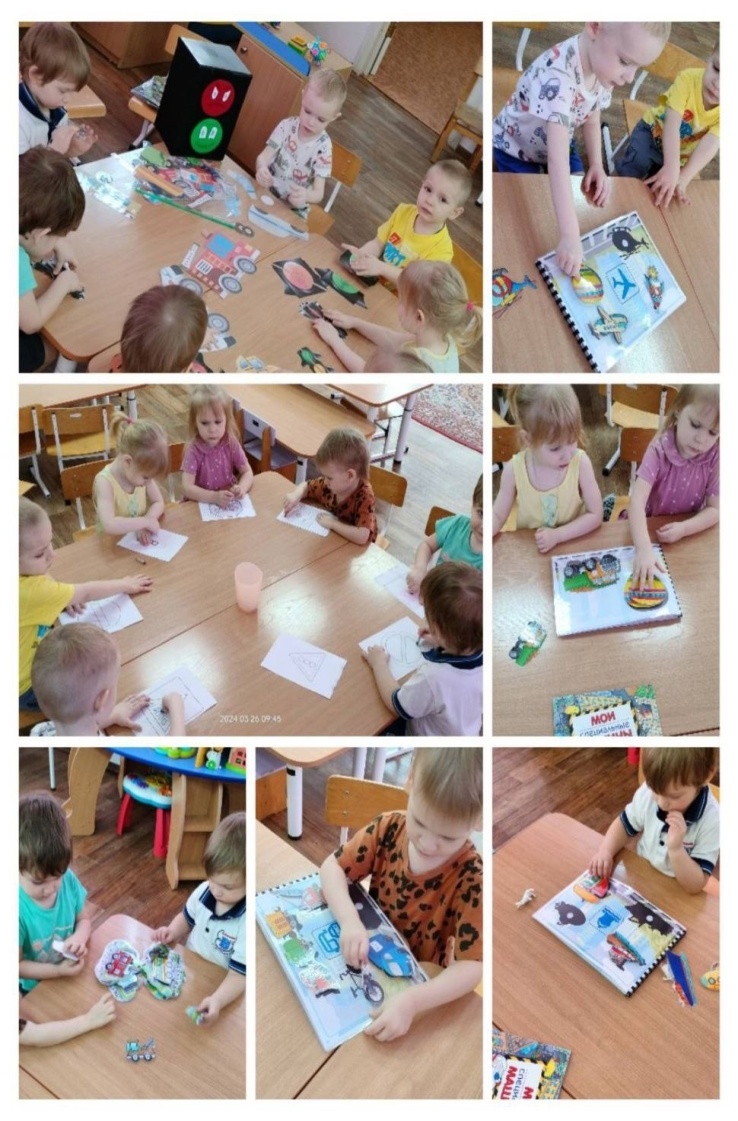 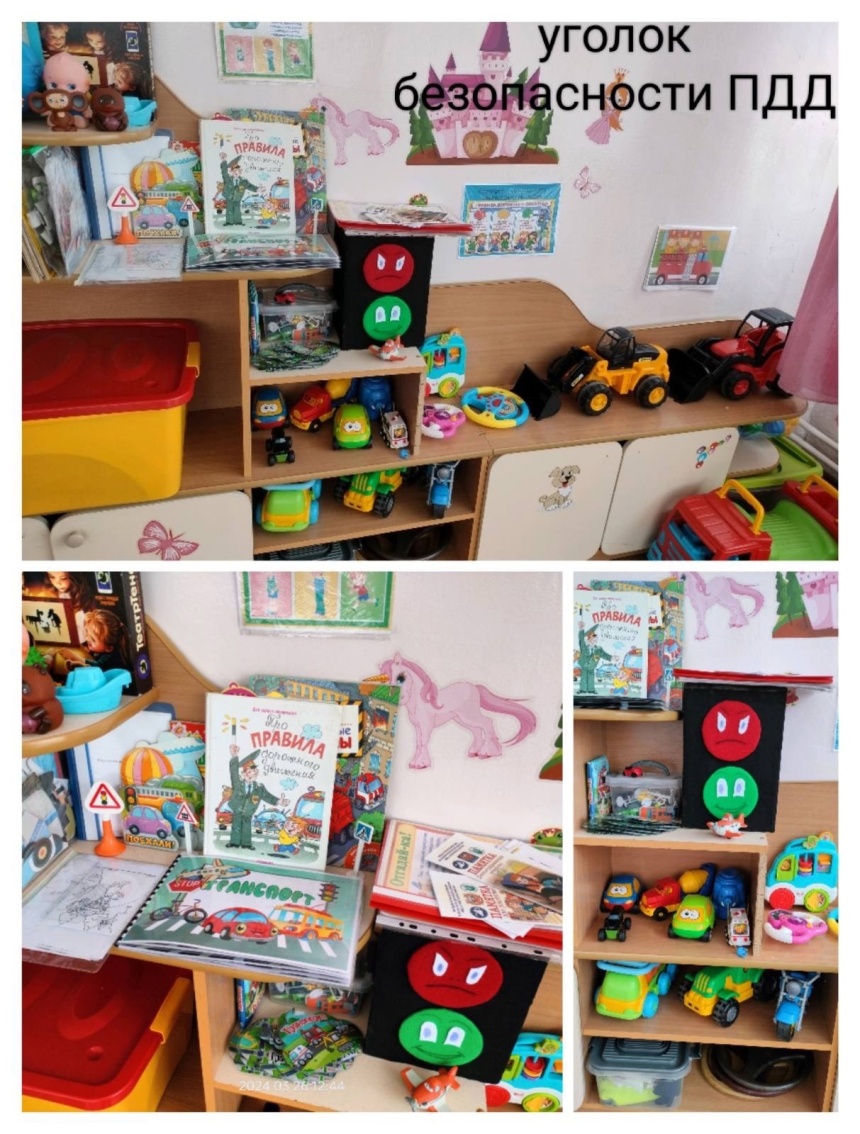 